Dossier de candidature Élection du Conseil municipal des enfants 2023-2024Dossier à déposer au Ce dossier contient :La présentation du Conseil municipal des enfants.Une fiche de candidature et d’autorisation parentale.Un document pour vous aider à rédiger votre profession de foi.Vous avez jusqu’au vendredi 29 septembre 2023 pour déposer votre dossier de candidature complet :au service municipal de la jeunesse 34 bis rue des Tournelles-94240 L’Haÿ-les-Rosesou par mail : conseildejeunes@ville-lhay94.frPour toute informations complémentaire contacté le : 01 49 08 02 33 ou 06 86 20 66 98École (avec la lettre pour le JP) : ……………………………….Classe (avec lettre ou n°): …………………………………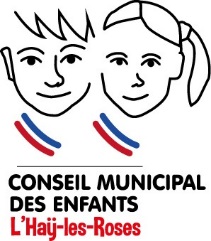 Nom :……………………………………………………Prénom :……………………………………………….